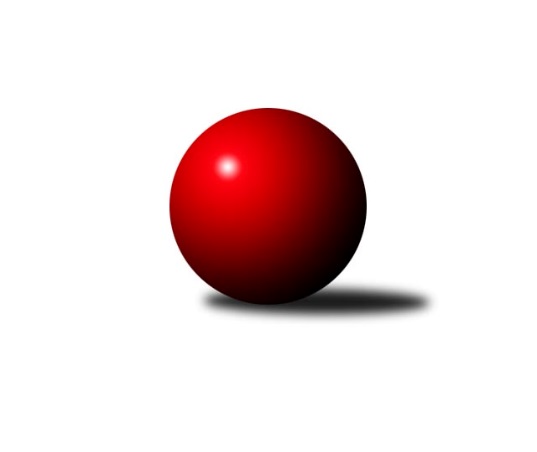 Č.17Ročník 2021/2022	26.5.2024 Meziokresní přebor ČB-ČK A 6-ti členné 2021/2022Statistika 17. kolaTabulka družstev:		družstvo	záp	výh	rem	proh	skore	sety	průměr	body	plné	dorážka	chyby	1.	TJ Sokol Soběnov C	14	12	0	2	80.0 : 32.0 	(101.5 : 66.5)	2389	24	1680	709	53.4	2.	KK Český Krumlov	15	12	0	3	78.0 : 42.0 	(101.5 : 78.5)	2388	24	1683	705	56.3	3.	TJ Sokol Nové Hrady B	16	11	2	3	84.0 : 44.0 	(107.5 : 84.5)	2356	24	1679	677	60.2	4.	TJ Sokol Soběnov B	16	10	2	4	78.5 : 49.5 	(110.0 : 82.0)	2387	22	1678	709	53.6	5.	Kuželky Borovany B	16	9	1	6	68.0 : 60.0 	(99.0 : 93.0)	2287	19	1618	669	56.8	6.	TJ Spartak Trhové Sviny B	15	6	2	7	56.0 : 64.0 	(88.5 : 91.5)	2218	14	1592	626	64.7	7.	TJ Spartak Trhové Sviny C	16	6	2	8	62.0 : 66.0 	(95.0 : 97.0)	2275	14	1630	645	63.3	8.	TJ Sokol Nové Hrady C	16	6	1	9	60.0 : 68.0 	(92.0 : 100.0)	2314	13	1646	668	60.9	9.	TJ Loko Č. Budějovice C	15	5	2	8	53.0 : 67.0 	(83.0 : 97.0)	2226	12	1588	638	78.1	10.	Vltavan Loučovice B	15	5	1	9	47.0 : 73.0 	(86.5 : 93.5)	2251	11	1608	643	66.7	11.	Kuželky Borovany C	16	4	2	10	52.0 : 76.0 	(91.0 : 101.0)	2156	10	1551	604	74.9	12.	TJ Nová Ves C	14	4	0	10	41.5 : 70.5 	(73.5 : 94.5)	2229	8	1607	622	71.5	13.	TJ Dynamo České Budějovice B	16	2	1	13	40.0 : 88.0 	(71.0 : 121.0)	2181	5	1567	614	79.9Tabulka doma:		družstvo	záp	výh	rem	proh	skore	sety	průměr	body	maximum	minimum	1.	Kuželky Borovany B	11	7	1	3	51.0 : 37.0 	(75.5 : 56.5)	2334	15	2483	2186	2.	KK Český Krumlov	7	7	0	0	41.0 : 15.0 	(49.5 : 34.5)	2422	14	2524	2304	3.	TJ Sokol Soběnov B	8	6	1	1	46.0 : 18.0 	(63.5 : 32.5)	2420	13	2518	2345	4.	TJ Sokol Nové Hrady B	8	5	1	2	40.5 : 23.5 	(52.0 : 44.0)	2368	11	2523	2033	5.	TJ Sokol Soběnov C	6	5	0	1	38.0 : 10.0 	(48.0 : 24.0)	2404	10	2509	2316	6.	TJ Loko Č. Budějovice C	7	5	0	2	31.0 : 25.0 	(43.0 : 41.0)	2266	10	2408	2150	7.	Kuželky Borovany C	11	4	2	5	43.0 : 45.0 	(66.0 : 66.0)	2231	10	2367	2113	8.	TJ Spartak Trhové Sviny B	7	3	2	2	32.0 : 24.0 	(43.5 : 40.5)	2294	8	2324	2262	9.	TJ Sokol Nové Hrady C	7	3	0	4	28.0 : 28.0 	(45.5 : 38.5)	2327	6	2496	2158	10.	TJ Spartak Trhové Sviny C	7	3	0	4	26.0 : 30.0 	(43.5 : 40.5)	2327	6	2402	2253	11.	Vltavan Loučovice B	7	2	1	4	22.0 : 34.0 	(42.5 : 41.5)	2391	5	2466	2316	12.	TJ Nová Ves C	6	2	0	4	20.5 : 27.5 	(32.5 : 39.5)	2298	4	2331	2241	13.	TJ Dynamo České Budějovice B	8	2	0	6	24.0 : 40.0 	(40.5 : 55.5)	2090	4	2210	1934Tabulka venku:		družstvo	záp	výh	rem	proh	skore	sety	průměr	body	maximum	minimum	1.	TJ Sokol Soběnov C	8	7	0	1	42.0 : 22.0 	(53.5 : 42.5)	2385	14	2486	2231	2.	TJ Sokol Nové Hrady B	8	6	1	1	43.5 : 20.5 	(55.5 : 40.5)	2354	13	2462	2229	3.	KK Český Krumlov	8	5	0	3	37.0 : 27.0 	(52.0 : 44.0)	2398	10	2502	2282	4.	TJ Sokol Soběnov B	8	4	1	3	32.5 : 31.5 	(46.5 : 49.5)	2380	9	2496	2224	5.	TJ Spartak Trhové Sviny C	9	3	2	4	36.0 : 36.0 	(51.5 : 56.5)	2267	8	2433	2199	6.	TJ Sokol Nové Hrady C	9	3	1	5	32.0 : 40.0 	(46.5 : 61.5)	2329	7	2446	2128	7.	Vltavan Loučovice B	8	3	0	5	25.0 : 39.0 	(44.0 : 52.0)	2228	6	2389	2097	8.	TJ Spartak Trhové Sviny B	8	3	0	5	24.0 : 40.0 	(45.0 : 51.0)	2205	6	2399	1902	9.	Kuželky Borovany B	5	2	0	3	17.0 : 23.0 	(23.5 : 36.5)	2282	4	2307	2216	10.	TJ Nová Ves C	8	2	0	6	21.0 : 43.0 	(41.0 : 55.0)	2217	4	2336	2050	11.	TJ Loko Č. Budějovice C	8	0	2	6	22.0 : 42.0 	(40.0 : 56.0)	2218	2	2360	2095	12.	TJ Dynamo České Budějovice B	8	0	1	7	16.0 : 48.0 	(30.5 : 65.5)	2200	1	2483	1904	13.	Kuželky Borovany C	5	0	0	5	9.0 : 31.0 	(25.0 : 35.0)	2154	0	2279	1895Tabulka podzimní části:		družstvo	záp	výh	rem	proh	skore	sety	průměr	body	doma	venku	1.	TJ Sokol Soběnov C	12	10	0	2	68.0 : 28.0 	(88.5 : 55.5)	2417	20 	4 	0 	1 	6 	0 	1	2.	TJ Sokol Soběnov B	12	8	2	2	60.0 : 36.0 	(82.5 : 61.5)	2362	18 	4 	1 	1 	4 	1 	1	3.	KK Český Krumlov	12	9	0	3	57.0 : 39.0 	(75.0 : 69.0)	2367	18 	6 	0 	0 	3 	0 	3	4.	TJ Sokol Nové Hrady B	12	8	1	3	60.5 : 35.5 	(79.5 : 64.5)	2378	17 	3 	1 	2 	5 	0 	1	5.	TJ Spartak Trhové Sviny B	12	6	1	5	46.0 : 50.0 	(72.0 : 72.0)	2211	13 	3 	1 	1 	3 	0 	4	6.	TJ Loko Č. Budějovice C	12	5	2	5	49.0 : 47.0 	(70.0 : 74.0)	2239	12 	5 	0 	1 	0 	2 	4	7.	Kuželky Borovany B	12	5	1	6	46.0 : 50.0 	(69.0 : 75.0)	2276	11 	4 	1 	3 	1 	0 	3	8.	Vltavan Loučovice B	12	5	1	6	42.0 : 54.0 	(72.5 : 71.5)	2266	11 	2 	1 	3 	3 	0 	3	9.	TJ Spartak Trhové Sviny C	12	4	2	6	47.0 : 49.0 	(75.0 : 69.0)	2261	10 	2 	0 	3 	2 	2 	3	10.	TJ Sokol Nové Hrady C	12	4	1	7	46.0 : 50.0 	(70.0 : 74.0)	2321	9 	1 	0 	4 	3 	1 	3	11.	Kuželky Borovany C	12	3	1	8	37.0 : 59.0 	(68.0 : 76.0)	2125	7 	3 	1 	5 	0 	0 	3	12.	TJ Nová Ves C	12	3	0	9	35.5 : 60.5 	(63.5 : 80.5)	2210	6 	1 	0 	4 	2 	0 	5	13.	TJ Dynamo České Budějovice B	12	2	0	10	30.0 : 66.0 	(50.5 : 93.5)	2135	4 	2 	0 	4 	0 	0 	6Tabulka jarní části:		družstvo	záp	výh	rem	proh	skore	sety	průměr	body	doma	venku	1.	Kuželky Borovany B	4	4	0	0	22.0 : 10.0 	(30.0 : 18.0)	2358	8 	3 	0 	0 	1 	0 	0 	2.	TJ Sokol Nové Hrady B	4	3	1	0	23.5 : 8.5 	(28.0 : 20.0)	2339	7 	2 	0 	0 	1 	1 	0 	3.	KK Český Krumlov	3	3	0	0	21.0 : 3.0 	(26.5 : 9.5)	2455	6 	1 	0 	0 	2 	0 	0 	4.	TJ Sokol Soběnov C	2	2	0	0	12.0 : 4.0 	(13.0 : 11.0)	2274	4 	1 	0 	0 	1 	0 	0 	5.	TJ Sokol Soběnov B	4	2	0	2	18.5 : 13.5 	(27.5 : 20.5)	2417	4 	2 	0 	0 	0 	0 	2 	6.	TJ Spartak Trhové Sviny C	4	2	0	2	15.0 : 17.0 	(20.0 : 28.0)	2347	4 	1 	0 	1 	1 	0 	1 	7.	TJ Sokol Nové Hrady C	4	2	0	2	14.0 : 18.0 	(22.0 : 26.0)	2342	4 	2 	0 	0 	0 	0 	2 	8.	Kuželky Borovany C	4	1	1	2	15.0 : 17.0 	(23.0 : 25.0)	2258	3 	1 	1 	0 	0 	0 	2 	9.	TJ Nová Ves C	2	1	0	1	6.0 : 10.0 	(10.0 : 14.0)	2333	2 	1 	0 	0 	0 	0 	1 	10.	TJ Spartak Trhové Sviny B	3	0	1	2	10.0 : 14.0 	(16.5 : 19.5)	2327	1 	0 	1 	1 	0 	0 	1 	11.	TJ Dynamo České Budějovice B	4	0	1	3	10.0 : 22.0 	(20.5 : 27.5)	2235	1 	0 	0 	2 	0 	1 	1 	12.	Vltavan Loučovice B	3	0	0	3	5.0 : 19.0 	(14.0 : 22.0)	2296	0 	0 	0 	1 	0 	0 	2 	13.	TJ Loko Č. Budějovice C	3	0	0	3	4.0 : 20.0 	(13.0 : 23.0)	2201	0 	0 	0 	1 	0 	0 	2 Zisk bodů pro družstvo:		jméno hráče	družstvo	body	zápasy	v %	dílčí body	sety	v %	1.	Milena Šebestová 	TJ Sokol Nové Hrady B 	13.5	/	15	(90%)	23.5	/	30	(78%)	2.	Libor Tomášek 	TJ Sokol Nové Hrady B 	13	/	16	(81%)	21	/	32	(66%)	3.	Josef Šedivý 	TJ Sokol Soběnov B 	12.5	/	16	(78%)	23.5	/	32	(73%)	4.	Tomáš Polánský 	TJ Loko Č. Budějovice C 	12	/	14	(86%)	22.5	/	28	(80%)	5.	Olga Čutková 	TJ Sokol Soběnov C 	12	/	14	(86%)	20	/	28	(71%)	6.	Čestmír Siebenbrunner 	Kuželky Borovany B 	12	/	15	(80%)	22.5	/	30	(75%)	7.	Jaroslava Kulhanová 	TJ Sokol Soběnov C 	11	/	13	(85%)	19	/	26	(73%)	8.	Vladimír Vlček 	TJ Nová Ves C 	11	/	14	(79%)	23	/	28	(82%)	9.	Gabriela Kroupová 	TJ Spartak Trhové Sviny C 	11	/	15	(73%)	21.5	/	30	(72%)	10.	Tomáš Tichý 	KK Český Krumlov  	10	/	11	(91%)	15	/	22	(68%)	11.	Tomáš Kříha 	TJ Sokol Nové Hrady C 	10	/	14	(71%)	20	/	28	(71%)	12.	Lucie Mušková 	TJ Sokol Soběnov C 	10	/	14	(71%)	20	/	28	(71%)	13.	Jan Štajner 	TJ Spartak Trhové Sviny C 	10	/	14	(71%)	18.5	/	28	(66%)	14.	Josef Ferenčík 	TJ Sokol Soběnov B 	10	/	16	(63%)	21.5	/	32	(67%)	15.	Petr Hamerník 	TJ Sokol Nové Hrady C 	10	/	16	(63%)	16.5	/	32	(52%)	16.	Markéta Šedivá 	TJ Sokol Soběnov B 	9	/	12	(75%)	16	/	24	(67%)	17.	Jan Sztrapek 	Vltavan Loučovice B 	9	/	14	(64%)	19	/	28	(68%)	18.	Martina Koubová 	Kuželky Borovany C 	9	/	14	(64%)	17.5	/	28	(63%)	19.	Vojtěch Kříha 	TJ Sokol Nové Hrady C 	9	/	15	(60%)	19	/	30	(63%)	20.	Jan Kouba 	Kuželky Borovany C 	9	/	16	(56%)	23.5	/	32	(73%)	21.	Miroslav Kraus 	TJ Dynamo České Budějovice B 	8	/	11	(73%)	14	/	22	(64%)	22.	Martin Kouba 	KK Český Krumlov  	8	/	12	(67%)	16	/	24	(67%)	23.	Martina Tomiová 	TJ Loko Č. Budějovice C 	8	/	12	(67%)	16	/	24	(67%)	24.	Jiří Tröstl 	Kuželky Borovany B 	8	/	12	(67%)	15	/	24	(63%)	25.	Adéla Sýkorová 	TJ Loko Č. Budějovice C 	8	/	12	(67%)	13	/	24	(54%)	26.	Ludmila Čurdová 	TJ Sokol Soběnov C 	8	/	13	(62%)	15	/	26	(58%)	27.	Kateřina Dvořáková 	Kuželky Borovany C 	8	/	14	(57%)	18.5	/	28	(66%)	28.	Marek Rojdl 	TJ Spartak Trhové Sviny B 	8	/	14	(57%)	15	/	28	(54%)	29.	Jan Silmbrod 	TJ Sokol Nové Hrady B 	8	/	16	(50%)	16	/	32	(50%)	30.	Karel Kříha 	TJ Sokol Nové Hrady B 	7.5	/	16	(47%)	13	/	32	(41%)	31.	Michal Silmbrod 	TJ Sokol Nové Hrady B 	7	/	8	(88%)	12	/	16	(75%)	32.	Jakub Zadák 	KK Český Krumlov  	7	/	10	(70%)	14.5	/	20	(73%)	33.	Tomáš Švepeš 	TJ Spartak Trhové Sviny B 	7	/	12	(58%)	13	/	24	(54%)	34.	Jan Jackov 	TJ Nová Ves C 	7	/	14	(50%)	16	/	28	(57%)	35.	Milan Šedivý ml.	TJ Sokol Soběnov B 	7	/	14	(50%)	14	/	28	(50%)	36.	Pavel Čurda 	TJ Sokol Soběnov B 	7	/	15	(47%)	18	/	30	(60%)	37.	Jindřich Soukup 	Kuželky Borovany B 	7	/	15	(47%)	17	/	30	(57%)	38.	Bohuslav Švepeš 	TJ Spartak Trhové Sviny B 	7	/	15	(47%)	16	/	30	(53%)	39.	Jiří Švepeš 	TJ Spartak Trhové Sviny B 	7	/	15	(47%)	15.5	/	30	(52%)	40.	Zuzana Koptová 	TJ Spartak Trhové Sviny C 	7	/	15	(47%)	15.5	/	30	(52%)	41.	František Ferenčík 	KK Český Krumlov  	6	/	9	(67%)	10	/	18	(56%)	42.	Milena Kümmelová 	TJ Dynamo České Budějovice B 	6	/	11	(55%)	11	/	22	(50%)	43.	Vlastimil Kříha 	TJ Spartak Trhové Sviny C 	6	/	12	(50%)	13	/	24	(54%)	44.	Jiřina Krtková 	TJ Sokol Soběnov C 	6	/	12	(50%)	12	/	24	(50%)	45.	Tomáš Tichý ml.	KK Český Krumlov  	6	/	12	(50%)	11	/	24	(46%)	46.	Lucie Klojdová 	TJ Loko Č. Budějovice C 	6	/	14	(43%)	12.5	/	28	(45%)	47.	Miloš Draxler 	TJ Nová Ves C 	6	/	14	(43%)	11	/	28	(39%)	48.	Stanislava Mlezivová 	TJ Dynamo České Budějovice B 	6	/	15	(40%)	14.5	/	30	(48%)	49.	Nikola Kroupová 	TJ Spartak Trhové Sviny C 	6	/	15	(40%)	12.5	/	30	(42%)	50.	Jan Kouba 	KK Český Krumlov  	5	/	5	(100%)	8	/	10	(80%)	51.	Radim Štubner 	Vltavan Loučovice B 	5	/	9	(56%)	13	/	18	(72%)	52.	Alice Loulová 	TJ Sokol Soběnov C 	5	/	11	(45%)	7.5	/	22	(34%)	53.	Ludvík Sojka 	Vltavan Loučovice B 	5	/	13	(38%)	12	/	26	(46%)	54.	Stanislav Bednařík 	TJ Dynamo České Budějovice B 	5	/	14	(36%)	8.5	/	28	(30%)	55.	Romana Kříhová 	TJ Sokol Nové Hrady C 	5	/	16	(31%)	12.5	/	32	(39%)	56.	Tomáš Vašek 	TJ Dynamo České Budějovice B 	5	/	16	(31%)	11	/	32	(34%)	57.	Karel Jirkal 	Kuželky Borovany B 	4	/	4	(100%)	8	/	8	(100%)	58.	Nela Koptová 	TJ Spartak Trhové Sviny B 	4	/	4	(100%)	6.5	/	8	(81%)	59.	Tomáš Suchánek 	Vltavan Loučovice B 	4	/	4	(100%)	6	/	8	(75%)	60.	Tomáš Balko 	TJ Sokol Nové Hrady C 	4	/	6	(67%)	9	/	12	(75%)	61.	Ondřej Sysel 	TJ Sokol Soběnov B 	4	/	6	(67%)	8	/	12	(67%)	62.	Lukáš Prokeš 	TJ Sokol Nové Hrady B 	4	/	7	(57%)	9.5	/	14	(68%)	63.	Jitka Grznáriková 	TJ Sokol Soběnov C 	4	/	7	(57%)	8	/	14	(57%)	64.	Luděk Troup 	TJ Spartak Trhové Sviny B 	4	/	7	(57%)	5	/	14	(36%)	65.	Tomáš Vařil 	KK Český Krumlov  	4	/	11	(36%)	7.5	/	22	(34%)	66.	Vladimír Šereš 	Vltavan Loučovice B 	4	/	12	(33%)	13	/	24	(54%)	67.	Petr Bícha 	Kuželky Borovany C 	4	/	12	(33%)	9	/	24	(38%)	68.	František Anderle 	Vltavan Loučovice B 	4	/	12	(33%)	8	/	24	(33%)	69.	Patrik Fink 	TJ Sokol Soběnov B 	4	/	12	(33%)	7	/	24	(29%)	70.	Radim Růžička 	TJ Loko Č. Budějovice C 	4	/	14	(29%)	7	/	28	(25%)	71.	Jiří Janoch 	Kuželky Borovany B 	4	/	15	(27%)	10.5	/	30	(35%)	72.	Věra Jeseničová 	TJ Nová Ves C 	3.5	/	12	(29%)	9	/	24	(38%)	73.	Karel Vlášek 	TJ Loko Č. Budějovice C 	3	/	4	(75%)	5	/	8	(63%)	74.	Jiří Malovaný 	Kuželky Borovany B 	3	/	4	(75%)	5	/	8	(63%)	75.	Petr Dvořák 	Kuželky Borovany C 	3	/	5	(60%)	5	/	10	(50%)	76.	Daniel Krejčí 	Kuželky Borovany B 	3	/	6	(50%)	7	/	12	(58%)	77.	Jakub Matulík 	Vltavan Loučovice B 	3	/	6	(50%)	6.5	/	12	(54%)	78.	Lenka Aldorfová 	Kuželky Borovany C 	3	/	7	(43%)	5	/	14	(36%)	79.	Josef Fojta 	TJ Nová Ves C 	3	/	7	(43%)	5	/	14	(36%)	80.	Bedřich Kroupa 	TJ Spartak Trhové Sviny C 	3	/	8	(38%)	4	/	16	(25%)	81.	Antonín Gažák 	TJ Sokol Nové Hrady C 	3	/	9	(33%)	4.5	/	18	(25%)	82.	Miloš Moravec 	KK Český Krumlov  	3	/	10	(30%)	9.5	/	20	(48%)	83.	Michal Kanděra 	TJ Sokol Nové Hrady C 	3	/	10	(30%)	6.5	/	20	(33%)	84.	Vladimíra Bicerová 	Kuželky Borovany C 	3	/	10	(30%)	4.5	/	20	(23%)	85.	Aleš Císař 	TJ Spartak Trhové Sviny C 	3	/	11	(27%)	7	/	22	(32%)	86.	Marek Kopta 	TJ Spartak Trhové Sviny B 	3	/	13	(23%)	7.5	/	26	(29%)	87.	Roman Bartoš 	TJ Nová Ves C 	3	/	14	(21%)	9	/	28	(32%)	88.	Bohuslav Švepeš 	TJ Spartak Trhové Sviny B 	2	/	2	(100%)	4	/	4	(100%)	89.	Jiří Bláha 	TJ Loko Č. Budějovice C 	2	/	2	(100%)	3	/	4	(75%)	90.	Pavel Zeman 	TJ Spartak Trhové Sviny C 	2	/	3	(67%)	2	/	6	(33%)	91.	Jiří Čermák 	KK Český Krumlov  	2	/	5	(40%)	5	/	10	(50%)	92.	Josef Malík 	Kuželky Borovany B 	2	/	6	(33%)	6	/	12	(50%)	93.	Štěpán Silmbrod 	TJ Sokol Nové Hrady B 	2	/	8	(25%)	4.5	/	16	(28%)	94.	Pavel Kříha 	TJ Sokol Nové Hrady C 	2	/	8	(25%)	4	/	16	(25%)	95.	Petra Šebestíková 	TJ Dynamo České Budějovice B 	2	/	9	(22%)	3	/	18	(17%)	96.	David Šebestík 	TJ Dynamo České Budějovice B 	2	/	11	(18%)	4.5	/	22	(20%)	97.	Štěpán Rehák 	TJ Sokol Nové Hrady B 	1	/	1	(100%)	2	/	2	(100%)	98.	Kristýna Nováková 	TJ Dynamo České Budějovice B 	1	/	1	(100%)	2	/	2	(100%)	99.	Jan Kobliha 	Kuželky Borovany C 	1	/	1	(100%)	2	/	2	(100%)	100.	Vojtěch Frdlík 	Kuželky Borovany B 	1	/	1	(100%)	1	/	2	(50%)	101.	Milan Míka 	Kuželky Borovany B 	1	/	2	(50%)	2	/	4	(50%)	102.	René Gondek 	Vltavan Loučovice B 	1	/	2	(50%)	1	/	4	(25%)	103.	Jan Votruba 	TJ Spartak Trhové Sviny B 	1	/	3	(33%)	2	/	6	(33%)	104.	Jaroslava Frdlíková 	Kuželky Borovany B 	1	/	3	(33%)	1	/	6	(17%)	105.	Petr Procházka 	Vltavan Loučovice B 	1	/	3	(33%)	1	/	6	(17%)	106.	Ladislav Růžička 	TJ Sokol Nové Hrady B 	1	/	4	(25%)	3	/	8	(38%)	107.	Blanka Cáplová 	TJ Sokol Nové Hrady B 	1	/	4	(25%)	3	/	8	(38%)	108.	Miroslav Bicera 	Kuželky Borovany C 	1	/	7	(14%)	2	/	14	(14%)	109.	Zdeněk Kratochvíl 	TJ Dynamo České Budějovice B 	1	/	7	(14%)	2	/	14	(14%)	110.	František Stodolovský 	Kuželky Borovany B 	1	/	12	(8%)	5	/	24	(21%)	111.	Josef Špulka 	Kuželky Borovany B 	0	/	1	(0%)	0	/	2	(0%)	112.	Karel Beleš 	Kuželky Borovany B 	0	/	1	(0%)	0	/	2	(0%)	113.	Martin Klíma 	TJ Spartak Trhové Sviny C 	0	/	1	(0%)	0	/	2	(0%)	114.	Pavel Hron 	Vltavan Loučovice B 	0	/	1	(0%)	0	/	2	(0%)	115.	Jan Stodolovský 	TJ Spartak Trhové Sviny B 	0	/	1	(0%)	0	/	2	(0%)	116.	Lenka Wajdová 	TJ Sokol Nové Hrady B 	0	/	1	(0%)	0	/	2	(0%)	117.	Jan Kříha 	TJ Sokol Nové Hrady C 	0	/	2	(0%)	0	/	4	(0%)	118.	Dominik Smoleň 	TJ Sokol Soběnov B 	0	/	2	(0%)	0	/	4	(0%)	119.	Jan Ondřich 	TJ Loko Č. Budějovice C 	0	/	2	(0%)	0	/	4	(0%)	120.	Václav Klojda st.	TJ Loko Č. Budějovice C 	0	/	2	(0%)	0	/	4	(0%)	121.	Petr Šedivý 	TJ Sokol Soběnov B 	0	/	2	(0%)	0	/	4	(0%)	122.	Tomáš Tomi 	TJ Loko Č. Budějovice C 	0	/	2	(0%)	0	/	4	(0%)	123.	Jaroslav Štich 	Vltavan Loučovice B 	0	/	3	(0%)	1	/	6	(17%)	124.	Jiří Mráz 	TJ Loko Č. Budějovice C 	0	/	3	(0%)	0	/	6	(0%)	125.	Jakub Musil 	Vltavan Loučovice B 	0	/	4	(0%)	1	/	8	(13%)	126.	Radoslav Hauk 	TJ Loko Č. Budějovice C 	0	/	5	(0%)	2	/	10	(20%)	127.	Václav Tröstl 	Kuželky Borovany C 	0	/	9	(0%)	3	/	18	(17%)	128.	Václava Tesařová 	TJ Nová Ves C 	0	/	9	(0%)	0.5	/	18	(3%)Průměry na kuželnách:		kuželna	průměr	plné	dorážka	chyby	výkon na hráče	1.	Vltavan Loučovice, 1-4	2385	1687	697	62.4	(397.6)	2.	Soběnov, 1-2	2344	1655	688	62.8	(390.7)	3.	Nové Hrady, 1-4	2335	1650	685	59.9	(389.3)	4.	Nová Ves u Č.B., 1-2	2329	1658	670	63.5	(388.2)	5.	Trhové Sviny, 1-2	2298	1632	665	58.8	(383.0)	6.	Borovany, 1-2	2258	1617	641	65.9	(376.5)	7.	TJ Lokomotiva České Budějovice, 1-4	2254	1622	632	76.2	(375.7)	8.	Dynamo Č. Budějovice, 1-4	2113	1528	584	78.4	(352.3)Nejlepší výkony na kuželnách:Vltavan Loučovice, 1-4KK Český Krumlov 	2524	10. kolo	Jan Kouba 	KK Český Krumlov 	483	12. koloKK Český Krumlov 	2502	13. kolo	Vladimír Vlček 	TJ Nová Ves C	476	15. koloKK Český Krumlov 	2500	12. kolo	Martina Tomiová 	TJ Loko Č. Budějovice C	465	11. koloKK Český Krumlov 	2498	15. kolo	Jan Kouba 	KK Český Krumlov 	460	15. koloTJ Sokol Soběnov B	2496	8. kolo	Jan Kouba 	KK Český Krumlov 	460	10. koloTJ Dynamo České Budějovice B	2483	12. kolo	Martin Kouba 	KK Český Krumlov 	459	15. koloVltavan Loučovice B	2466	8. kolo	Olga Čutková 	TJ Sokol Soběnov C	452	2. koloTJ Sokol Soběnov C	2454	2. kolo	Tomáš Suchánek 	Vltavan Loučovice B	451	8. koloVltavan Loučovice B	2447	13. kolo	Martina Tomiová 	TJ Loko Č. Budějovice C	446	1. koloKK Český Krumlov 	2445	8. kolo	Josef Šedivý 	TJ Sokol Soběnov B	445	8. koloSoběnov, 1-2TJ Sokol Soběnov B	2518	13. kolo	Milan Šedivý ml.	TJ Sokol Soběnov B	472	13. koloTJ Sokol Soběnov C	2509	10. kolo	Josef Šedivý 	TJ Sokol Soběnov B	469	7. koloTJ Sokol Soběnov C	2454	12. kolo	Pavel Čurda 	TJ Sokol Soběnov B	462	11. koloKK Český Krumlov 	2453	5. kolo	Tomáš Polánský 	TJ Loko Č. Budějovice C	455	9. koloTJ Sokol Soběnov B	2450	7. kolo	Tomáš Kříha 	TJ Sokol Nové Hrady C	450	16. koloTJ Sokol Soběnov B	2441	14. kolo	Lucie Mušková 	TJ Sokol Soběnov C	448	10. koloTJ Sokol Soběnov B	2440	11. kolo	Vojtěch Kříha 	TJ Sokol Nové Hrady C	447	10. koloTJ Sokol Soběnov B	2416	16. kolo	Markéta Šedivá 	TJ Sokol Soběnov B	445	14. koloTJ Sokol Soběnov C	2408	17. kolo	Jan Kobliha 	Kuželky Borovany C	444	14. koloTJ Sokol Soběnov C	2391	5. kolo	Čestmír Siebenbrunner 	Kuželky Borovany B	441	4. koloNové Hrady, 1-4TJ Sokol Nové Hrady B	2523	15. kolo	Milena Šebestová 	TJ Sokol Nové Hrady B	474	17. koloTJ Sokol Nové Hrady C	2496	17. kolo	Milena Šebestová 	TJ Sokol Nové Hrady B	466	12. koloTJ Sokol Soběnov B	2489	15. kolo	Tomáš Kříha 	TJ Sokol Nové Hrady C	464	17. koloTJ Sokol Nové Hrady B	2488	12. kolo	Petr Hamerník 	TJ Sokol Nové Hrady C	463	12. koloTJ Sokol Nové Hrady B	2480	17. kolo	Vladimír Vlček 	TJ Nová Ves C	455	7. koloTJ Sokol Nové Hrady C	2446	12. kolo	Jan Silmbrod 	TJ Sokol Nové Hrady B	453	15. koloTJ Sokol Soběnov C	2428	9. kolo	Miroslav Kraus 	TJ Dynamo České Budějovice B	453	3. koloTJ Sokol Nové Hrady C	2426	15. kolo	František Anderle 	Vltavan Loučovice B	450	5. koloKK Český Krumlov 	2421	7. kolo	Romana Kříhová 	TJ Sokol Nové Hrady C	450	12. koloTJ Sokol Nové Hrady B	2392	9. kolo	Michal Silmbrod 	TJ Sokol Nové Hrady B	449	15. koloNová Ves u Č.B., 1-2TJ Sokol Nové Hrady B	2462	6. kolo	Libor Tomášek 	TJ Sokol Nové Hrady B	466	6. koloTJ Sokol Soběnov B	2414	10. kolo	Vladimír Vlček 	TJ Nová Ves C	451	16. koloTJ Sokol Soběnov C	2373	4. kolo	Ladislav Růžička 	TJ Sokol Nové Hrady B	436	6. koloVltavan Loučovice B	2355	12. kolo	Jaroslava Kulhanová 	TJ Sokol Soběnov C	434	4. koloTJ Nová Ves C	2331	6. kolo	Vladimír Vlček 	TJ Nová Ves C	433	6. koloTJ Nová Ves C	2329	16. kolo	Milan Šedivý ml.	TJ Sokol Soběnov B	428	10. koloTJ Nová Ves C	2313	2. kolo	Vladimír Vlček 	TJ Nová Ves C	423	4. koloKK Český Krumlov 	2292	2. kolo	Vladimír Vlček 	TJ Nová Ves C	417	12. koloTJ Nová Ves C	2291	10. kolo	Josef Šedivý 	TJ Sokol Soběnov B	416	10. koloTJ Nová Ves C	2280	4. kolo	Vladimír Šereš 	Vltavan Loučovice B	416	12. koloTrhové Sviny, 1-2TJ Sokol Soběnov C	2486	6. kolo	Gabriela Kroupová 	TJ Spartak Trhové Sviny C	459	1. koloKK Český Krumlov 	2457	17. kolo	Tomáš Polánský 	TJ Loko Č. Budějovice C	453	15. koloTJ Sokol Nové Hrady B	2406	8. kolo	Bohuslav Švepeš 	TJ Spartak Trhové Sviny B	452	5. koloTJ Spartak Trhové Sviny C	2402	6. kolo	Milena Šebestová 	TJ Sokol Nové Hrady B	452	8. koloTJ Sokol Nové Hrady C	2357	2. kolo	Jiří Čermák 	KK Český Krumlov 	449	17. koloTJ Sokol Soběnov B	2355	12. kolo	Bohuslav Švepeš 	TJ Spartak Trhové Sviny B	448	11. koloTJ Spartak Trhové Sviny C	2352	15. kolo	Karel Jirkal 	Kuželky Borovany B	443	16. koloTJ Spartak Trhové Sviny C	2351	12. kolo	Josef Ferenčík 	TJ Sokol Soběnov B	437	12. koloTJ Spartak Trhové Sviny B	2324	9. kolo	Lucie Mušková 	TJ Sokol Soběnov C	434	6. koloTJ Spartak Trhové Sviny C	2324	1. kolo	Tomáš Tichý 	KK Český Krumlov 	429	17. koloBorovany, 1-2Kuželky Borovany B	2451	17. kolo	Karel Jirkal 	Kuželky Borovany B	464	17. koloKuželky Borovany B	2414	9. kolo	Čestmír Siebenbrunner 	Kuželky Borovany B	452	11. koloKuželky Borovany C	2367	12. kolo	Jiří Tröstl 	Kuželky Borovany B	450	17. koloTJ Sokol Soběnov C	2364	11. kolo	Jiří Tröstl 	Kuželky Borovany B	440	9. koloTJ Sokol Nové Hrady C	2352	11. kolo	Karel Jirkal 	Kuželky Borovany B	436	14. koloTJ Sokol Nové Hrady B	2349	10. kolo	Čestmír Siebenbrunner 	Kuželky Borovany B	434	10. koloKuželky Borovany B	2338	5. kolo	Lucie Mušková 	TJ Sokol Soběnov C	431	8. koloTJ Sokol Soběnov B	2334	17. kolo	Jan Kouba 	Kuželky Borovany C	428	12. koloTJ Sokol Soběnov C	2334	8. kolo	Vladimír Vlček 	TJ Nová Ves C	428	8. koloKuželky Borovany C	2332	17. kolo	Martina Tomiová 	TJ Loko Č. Budějovice C	426	7. koloTJ Lokomotiva České Budějovice, 1-4TJ Sokol Nové Hrady C	2437	6. kolo	Vojtěch Kříha 	TJ Sokol Nové Hrady C	472	6. koloKK Český Krumlov 	2411	14. kolo	Vladimír Vlček 	TJ Nová Ves C	462	13. koloTJ Loko Č. Budějovice C	2408	6. kolo	Tomáš Polánský 	TJ Loko Č. Budějovice C	451	6. koloTJ Loko Č. Budějovice C	2391	16. kolo	Tomáš Polánský 	TJ Loko Č. Budějovice C	436	8. koloTJ Sokol Soběnov C	2384	16. kolo	Martina Tomiová 	TJ Loko Č. Budějovice C	436	13. koloTJ Loko Č. Budějovice C	2311	13. kolo	Tomáš Polánský 	TJ Loko Č. Budějovice C	434	16. koloTJ Loko Č. Budějovice C	2287	14. kolo	Tomáš Polánský 	TJ Loko Č. Budějovice C	433	14. koloTJ Loko Č. Budějovice C	2280	4. kolo	František Ferenčík 	KK Český Krumlov 	433	14. koloTJ Nová Ves C	2261	13. kolo	Martina Tomiová 	TJ Loko Č. Budějovice C	428	4. koloTJ Loko Č. Budějovice C	2231	2. kolo	Martina Tomiová 	TJ Loko Č. Budějovice C	427	2. koloDynamo Č. Budějovice, 1-4TJ Sokol Nové Hrady B	2246	16. kolo	Jaroslava Kulhanová 	TJ Sokol Soběnov C	411	14. koloTJ Sokol Soběnov C	2231	14. kolo	Michal Silmbrod 	TJ Sokol Nové Hrady B	411	16. koloTJ Spartak Trhové Sviny C	2216	13. kolo	Nikola Kroupová 	TJ Spartak Trhové Sviny C	410	13. koloTJ Dynamo České Budějovice B	2210	11. kolo	Vojtěch Kříha 	TJ Sokol Nové Hrady C	409	4. koloTJ Dynamo České Budějovice B	2192	14. kolo	Milena Kümmelová 	TJ Dynamo České Budějovice B	404	14. koloVltavan Loučovice B	2188	9. kolo	Jakub Matulík 	Vltavan Loučovice B	404	9. koloTJ Spartak Trhové Sviny B	2148	6. kolo	Tomáš Suchánek 	Vltavan Loučovice B	402	9. koloTJ Dynamo České Budějovice B	2143	16. kolo	Miroslav Kraus 	TJ Dynamo České Budějovice B	402	14. koloTJ Dynamo České Budějovice B	2135	6. kolo	Libor Tomášek 	TJ Sokol Nové Hrady B	401	16. koloTJ Sokol Nové Hrady C	2128	4. kolo	Miroslav Kraus 	TJ Dynamo České Budějovice B	400	6. koloČetnost výsledků:	8.0 : 0.0	3x	7.0 : 1.0	14x	6.5 : 1.5	1x	6.0 : 2.0	25x	5.0 : 3.0	13x	4.0 : 4.0	8x	3.0 : 5.0	12x	2.5 : 5.5	1x	2.0 : 6.0	18x	1.0 : 7.0	7x